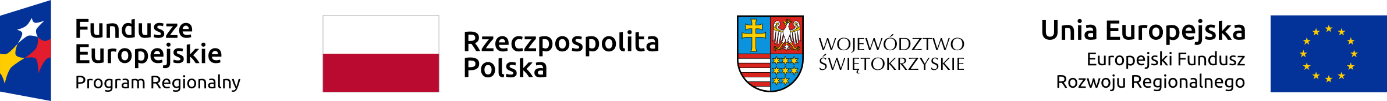 Podpisanie umowy w ramach Działania 3.2 ,,Efektywność energetyczna 
i odnawialne źródła energii w przedsiębiorstwach” w ramach Regionalnego Programu Operacyjnego Województwa Świętokrzyskiego na lata 2014-2020Dnia 27 marca 2023 roku Zarząd Województwa Świętokrzyskiego pełniący funkcję Instytucji Zarządzającej RPOWŚ na lata 2014-2020 podpisał umowę z przedsiębiorcą Mariuszem Klimkiem prowadzącym działalność gospodarczą pod nazwą:  Przedsiębiorstwo Budowlano-usługowe „HEMA” Mariusz Klimek, ul. Ustronie 29, 25-827 Kielce,  o dofinansowanie projektu nr RPSW.03.02.00-26-0015/22 pn.: „Termomodernizacja budynków firmy PBU „HEMA” Mariusz Klimek” złożonego do Działania 3.2 RPOWŚ na lata 2014-2020 w ramach JEDNOETAPOWEGO KONKURSU ZAMKNIĘTEGO nr RPSW.03.02.00-IZ.00-26-352/22Koszt całkowity projektu: 631 013,47 złWartość dofinansowania: 333 462,40  zł